BATH AND BEPPU FRIENDSHIP ASSOCIATIONAGENDA 18:00 16th November 2017 The Mayor’s Parlour, The Guildhall, Bath 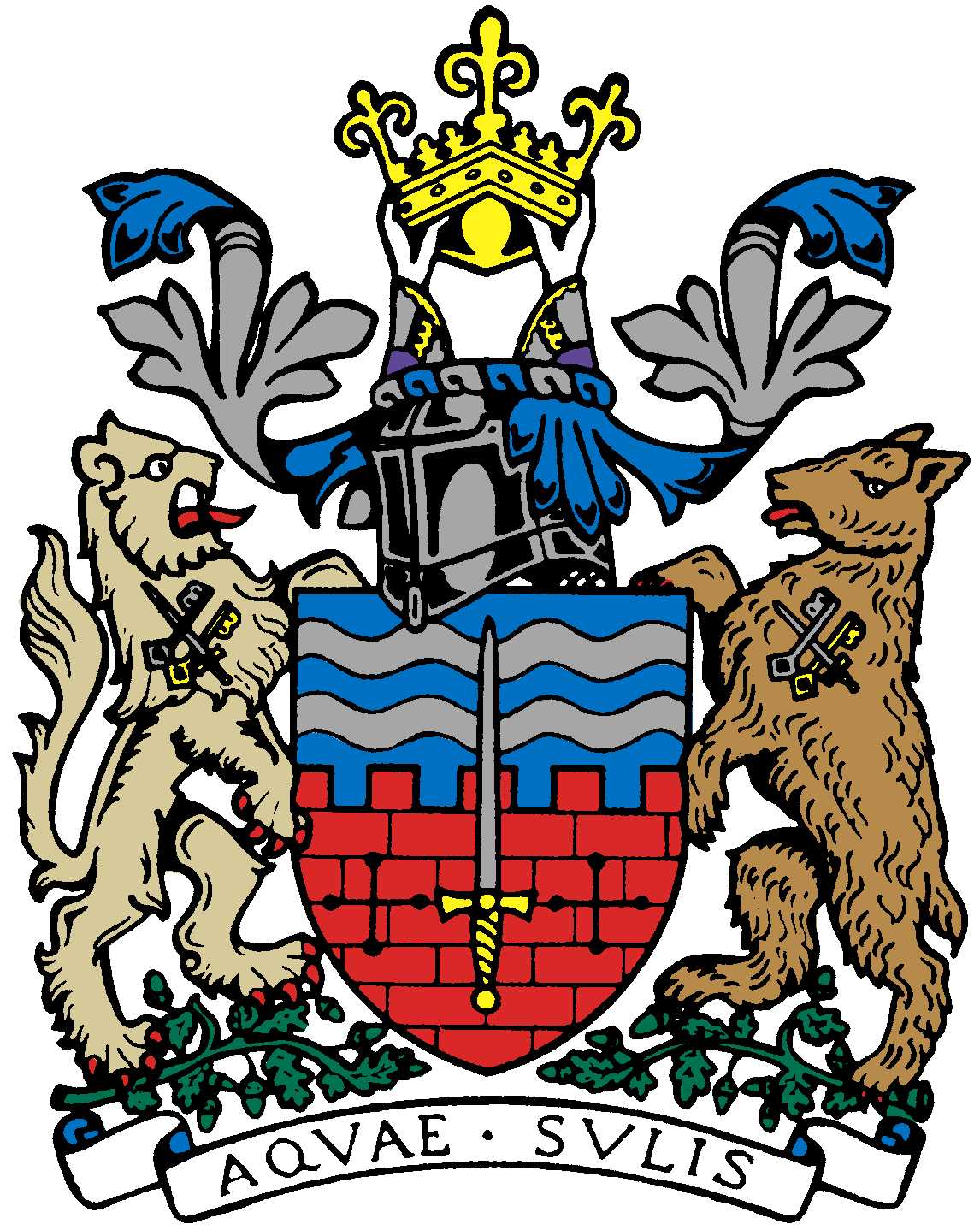 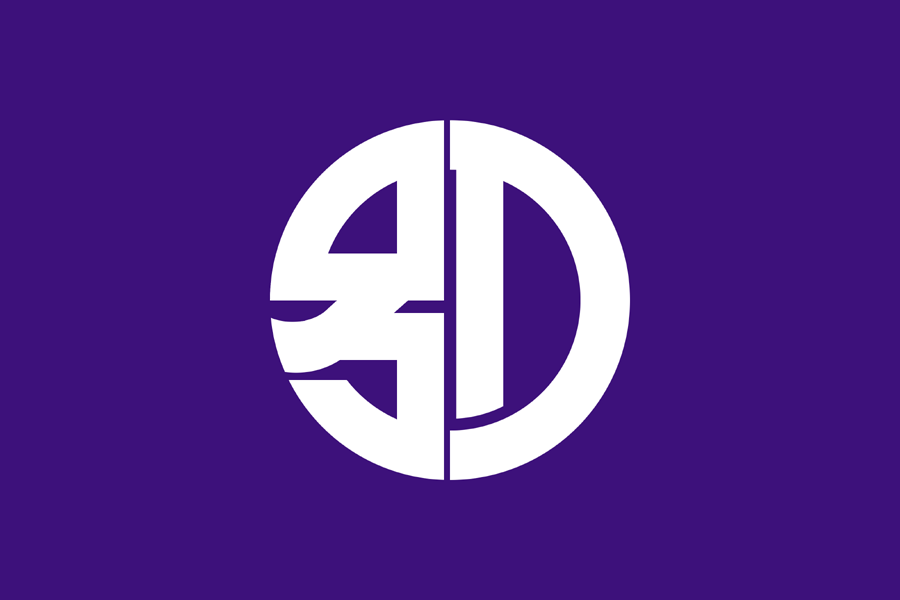 ItemBy1Welcome Paul 2Minutes of Last MeetingJane3Website Update (Masato Blog, I.T. sub-committee, etc.)Tony/Jane/Masato/Mieko4Financial Matters (corporation tax issue)Alfred/Paul 5Rugby Youth Tour to Beppu, February 2018Paul6Women’s Adventure Expo Event involving BBFACaroline7School Cultural Postcard ExchangeMieko8Members’ Social Dinner in JanKaoru/Jane9AOB (Emakimono, Beppu Bar, Paul’s Onsen Conference, etc.)10Next Meeting